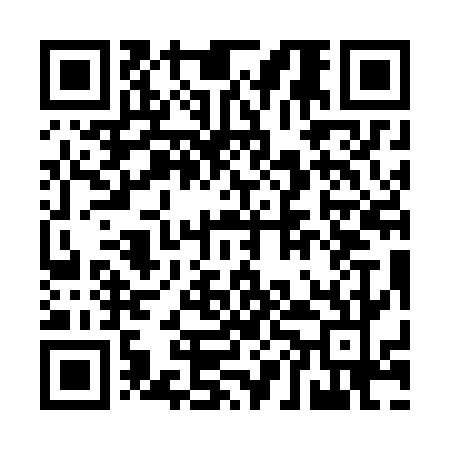 Prayer times for Wau, Papua New GuineaWed 1 May 2024 - Fri 31 May 2024High Latitude Method: NonePrayer Calculation Method: Muslim World LeagueAsar Calculation Method: ShafiPrayer times provided by https://www.salahtimes.comDateDayFajrSunriseDhuhrAsrMaghribIsha1Wed5:036:1512:103:326:067:132Thu5:036:1512:103:326:057:133Fri5:036:1512:103:326:057:134Sat5:036:1512:103:316:057:125Sun5:036:1512:103:316:057:126Mon5:036:1512:103:316:047:127Tue5:036:1512:103:316:047:128Wed5:036:1512:103:316:047:129Thu5:036:1512:103:316:047:1210Fri5:036:1512:103:316:047:1211Sat5:036:1612:103:316:037:1212Sun5:036:1612:103:316:037:1213Mon5:036:1612:093:316:037:1214Tue5:036:1612:093:316:037:1215Wed5:036:1612:103:316:037:1216Thu5:036:1612:103:316:037:1217Fri5:036:1612:103:316:037:1218Sat5:036:1712:103:316:037:1219Sun5:036:1712:103:316:037:1220Mon5:046:1712:103:316:027:1221Tue5:046:1712:103:316:027:1222Wed5:046:1712:103:316:027:1223Thu5:046:1712:103:316:027:1224Fri5:046:1812:103:326:027:1225Sat5:046:1812:103:326:027:1226Sun5:046:1812:103:326:027:1227Mon5:046:1812:103:326:027:1228Tue5:046:1812:103:326:027:1229Wed5:056:1912:113:326:027:1230Thu5:056:1912:113:326:037:1231Fri5:056:1912:113:326:037:13